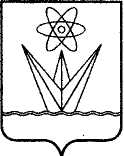 АДМИНИСТРАЦИЯЗАКРЫТОГО АДМИНИСТРАТИВНО – ТЕРРИТОРИАЛЬНОГО ОБРАЗОВАНИЯ  ГОРОДА  ЗЕЛЕНОГОРСКА КРАСНОЯРСКОГО КРАЯР А С П О Р Я Ж Е Н И Е18.07.2018                                    г. Зеленогорск                            № 1321-рО внесении изменений в распоряжение Администрации ЗАТО г. Зеленогорска от 03.03.2014 № 370-р «Об утверждении Положения и состава городской жилищной комиссии»        В связи с кадровыми изменениями, руководствуясь Уставом города,        1. Внести в приложение № 2 к распоряжению Администрации ЗАТО г. Зеленогорска от 03.03.2014 № 370-р «Об утверждении Положения и состава городской жилищной комиссии» следующие изменения:        1.1. Вывести из состава городской жилищной комиссии Чернышеву Ольгу Николаевну.        1.2. Ввести в состав городской жилищной комиссии Заречного Василия Анатольевича, руководителя Комитета по управлению имуществом Администрации ЗАТО г. Зеленогорска, заместителем председателя комиссии.        2. Настоящее распоряжение вступает в силу в день подписания и подлежит опубликованию в газете «Панорама».  Временно исполняющий полномочия главы Администрации ЗАТО г. Зеленогорска                                                                             С.В. Камнев